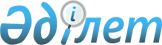 О внесении изменения в приказ Министра сельского хозяйства Республики Казахстан от 16 ноября 2015 года № 9-3/1001 "Об утверждении стандарта государственной услуги "Аккредитация заготовительных организаций в сфере агропромышленного комплекса"
					
			Утративший силу
			
			
		
					Приказ Министра сельского хозяйства Республики Казахстан от 7 ноября 2019 года № 387. Зарегистрирован в Министерстве юстиции Республики Казахстан 12 ноября 2019 года № 19579. Утратил силу приказом Министра сельского хозяйства Республики Казахстан от 5 ноября 2020 года № 340.
      Сноска. Утратил силу приказом Министра сельского хозяйства РК от 05.11.2020 № 340 (вводится в действие по истечении десяти календарных дней после дня его первого официального опубликования).
      ПРИКАЗЫВАЮ:
      1. Внести в приказ Министра сельского хозяйства Республики Казахстан от 16 ноября 2015 года № 9-3/1001 "Об утверждении стандарта государственной услуги "Аккредитация заготовительных организаций в сфере агропромышленного комплекса" (зарегистрирован в Реестре государственной регистрации нормативных правовых актов под № 12439, опубликован 11 января 2016 года в информационно-правовой системе "Әділет") следующее изменение:
      стандарт государственной услуги "Аккредитация заготовительных организаций в сфере агропромышленного комплекса", утвержденный указанным приказом, изложить в новой редакции согласно приложению к настоящему приказу. 
      2. Департаменту производства и переработки животноводческой продукции Министерства сельского хозяйства Республики Казахстан в установленном законодательством порядке обеспечить:
      1) государственную регистрацию настоящего приказа в Министерстве юстиции Республики Казахстан;
      2) в течение десяти календарных дней после государственной регистрации настоящего приказа направление его копии на официальное опубликование в периодические печатные издания; 
      3) размещение настоящего приказа на интернет-ресурсе Министерства сельского хозяйства Республики Казахстан;
      4) в течение десяти рабочих дней после государственной регистрации настоящего приказа представление в Департамент юридической службы Министерства сельского хозяйства Республики Казахстан сведений об исполнении мероприятий, предусмотренных подпунктами 1), 2) и 3) настоящего пункта.
      3. Контроль за исполнением настоящего приказа возложить на курирующего вице-министра сельского хозяйства Республики Казахстан.
      4. Настоящий приказ вводится в действие после дня его первого официального опубликования.
      "СОГЛАСОВАН"
Министерство цифрового развития,
инноваций и аэрокосмической
промышленности
Республики Казахстан Стандарт государственной услуги "Аккредитация заготовительных организаций в сфере агропромышленного комплекса" Глава 1. Общие положения
      1. Государственная услуга "Аккредитация заготовительных организаций в сфере агропромышленного комплекса" (далее – государственная услуга).
      2. Стандарт государственной услуги разработан Министерством сельского хозяйства Республики Казахстан (далее – Министерство).
      3. Государственная услуга оказывается местными исполнительными органами областей, городов Нур-Султана, Алматы и Шымкента (далее – услугодатель).
      Прием заявок и выдача результатов оказания государственной услуги осуществляются через веб-портал "электронного правительства" www.egov.kz (далее – портал). Глава 2. Порядок оказания государственной услуги
      4. Срок оказания государственной услуги – 30 (тридцать) минут.
      5. Форма оказания государственной услуги – электронная (полностью автоматизированная).
      6. Результат оказания государственной услуги – уведомление согласно приложению 1 к настоящему стандарту государственной услуги.
      Форма предоставления результата оказания государственной услуги – электронная.
      Результат оказания государственной услуги направляется в "личный кабинет" услугополучателя в форме электронного документа, удостоверенная электронной цифровой подписью (далее - ЭЦП) уполномоченного лица услугодателя.
      7. Государственная услуга оказывается бесплатно юридическим лицам (далее – услуполучатель).
      8. График работы:
      1) портала – круглосуточно, за исключением технических перерывов, связанных с проведением ремонтных работ (при обращении услугополучателя после окончания рабочего времени, в выходные и праздничные дни в соответствии с трудовым законодательством Республики Казахстан и статьи 5 Закона Республики Казахстан от 13 декабря 2001 года "О праздниках в Республике Казахстан" прием заявок или выдача результатов оказания государственной услуги осуществляется следующим рабочим днем).
      2) услугодателя - с понедельника по пятницу включительно, с 9.00 до 18.30 часов с перерывом на обед с 13.00 до 14.30 часов, кроме выходных и праздничных дней, согласно трудовому законодательству Республики Казахстан.
      9. Услугополучатель подает на портал заявку на аккредитацию в форме электронного документа, удостоверенного ЭЦП услугополучателя (далее – заявка), по форме согласно приложению 2 к настоящему стандарту государственной услуги. 
      Сведения о документах о государственной регистрации (перерегистрации) юридического лица услугодатель получает из соответствующих государственных информационных систем через шлюз "электронного правительства".
      Подтверждением принятия заявки является соответствующий статус в "личном кабинете" услугополучателя в информационной системе электронного правительства о принятии запроса для оказания государственной услуги.
      10. Отказ в аккредитации при условии подачи заявки, не допускается. Глава 3. Порядок обжалования решений, действий (бездействия) услугодателя и (или) его должностных лиц, работников по вопросам оказания государственных услуг
      11. Обжалование решений, действий (бездействий) услугодателя по вопросам оказания государственных услуг: жалоба подается на имя руководителя соответствующего услугодателя.
      Жалоба подается в письменной форме по почте либо нарочно через канцелярию услугодателя в рабочие дни по адресам, указанным в пункте 13 настоящего стандарта государственной услуги.
      В жалобе указываются: наименование услугополучателя, почтовый адрес, исходящий номер и дата. Обращение должно быть подписано услугополучателем.
      Подтверждением принятия жалобы услугодателем является ее регистрация (штамп, входящий номер и дата) с указанием фамилии и инициалов лица, принявшего жалобу, срока и места получения ответа на поданную жалобу.
      Также информацию о порядке обжалования действий (бездействий) работника услугодателя можно получить по телефонам Единого контакт-центра: 1414, 8-800-080-7777.
      Услугополучателю в подтверждение о принятии его жалобы лицом, принявшим жалобу, выдается талон, в котором указываются номер, дата с указанием фамилии и инициалов лица, принявшего жалобу, срок и место получения ответа на жалобу, контактные данные лица, у которого можно получить информацию о ходе рассмотрения жалобы.
      При отправке электронной жалобы через портал услугополучателю из "личного кабинета" на портале доступна информация, которая обновляется в ходе обработки жалобы услугодателем (отметки о доставке, регистрации, исполнении, ответ о рассмотрении или отказе в рассмотрении жалобы).
      Жалоба услугополучателя, поступившая в адрес услугодателя, подлежит рассмотрению в течение пяти рабочих дней со дня ее регистрации. Мотивированный ответ о результатах рассмотрения жалобы направляется услугополучателю по почте либо выдается нарочно в канцелярии услугодателя.
      В случае несогласия с результатами оказания государственной услуги услугополучатель обращается с жалобой в уполномоченный орган по оценке и контролю за качеством оказания государственных услуг.
      Жалоба услугополучателя, поступившая в адрес уполномоченного органа по оценке и контролю за качеством оказания государственных услуг, подлежит рассмотрению в течение пятнадцати рабочих дней со дня ее регистрации.
      12. В случаях несогласия с результатами оказания государственной услуги, услугополучатель обращается в суд в соответствии с подпунктом 6) пункта 1 статьи 4 Закона Республики Казахстан от 15 апреля 2013 года "О государственных услугах". Глава 4. Иные требования с учетом особенностей оказания государственной услуги, в том числе оказываемой в электронной форме
      13. Адреса мест оказания государственной услуги размещены на:
      1) интернет-ресурсе соответствующего услугодателя;
      2) интернет-ресурсе Министерства: www.moa.gov.kz, раздел "Государственные услуги", подраздел "Адреса мест оказания государственной услуги".
      14. Услугополучатель получает государственной услугу при условии наличия ЭЦП.
      15. Услугополучатель получает информацию о порядке оказания государственной услуги в режиме удаленного доступа посредством "личного кабинета" портала, а также Единого контакт-центра.
      16. Контактные телефоны справочных служб по вопросам оказания государственной услуги указаны на портале. Единый контакт-центр: 1414, 8-800-080-7777.                                Уведомление
      Уважаемый (-ая) ______________________________________________________________
                               (услугополучатель)
      По Вашей заявке № ________ от "__" _______ 20 __ года оказана государственная услуга и уведомляем о включении в перечень заготовительных организаций в сфере агропромышленного комплекса и его размещении на интернет-ресурсе услугодателя.                                Заявка на аккредитацию
      1. В _______________________________________________________ области
                   (город республиканского значения, столица)
      от _______________________________________________________________
      2. Прошу произвести аккредитацию __________________________________.
                                     (наименование организации)
      3. Сведения о заявителе:
      наименование ____________________________________________________
      БИН ____________________________________________________________
      фамилия, имя, отчество (при наличии) руководителя ___________________
      ИИН руководителя _______________________________________________
      адрес ___________________________________________________________
      номер телефона (факса) ___________________________________________.
      4. Сведения о сельскохозяйственной продукции, которую реализует или планирует реализовывать организация (в соответствии с пунктом 5 статьи 11 Закона Республики Казахстан "О государственном регулировании развития агропромышленного комплекса и сельских территорий" (далее – Закон)) *:
      Подтверждаю достоверность представленной информации, осведомлен об ответственности за представление недостоверных сведений в соответствии с законами Республики Казахстан и даю согласие на использование сведений, составляющих охраняемую законом тайну, а также на сбор, обработку, хранение, выгрузку и использование персональных данных.
      Подписано и отправлено заявителем в 00:00 часов "__" ______ 20 __ года:
      Данные из ЭЦП
      Дата и время подписания ЭЦП
      Уведомление о принятии заявки:
      Принято управлением области (управлением города) в 00:00 часов "__" _______ 20 __ года:
      Данные из ЭЦП
      Дата и время подписания ЭЦП
      Примечание:
      * - изменение и (или) дополнение списка сельскохозяйственной продукции осуществляется посредством повторной аккредитации в соответствии с Законом. Сведения о предыдущей аккредитации аннулируются при актуализации по перечню товаров.
					© 2012. РГП на ПХВ «Институт законодательства и правовой информации Республики Казахстан» Министерства юстиции Республики Казахстан
				
      Министр 

С. Омаров
Приложение
к приказу Министра
сельского хозяйства
Республики Казахстан
от 7 ноября 2019 года № 387Утвержден
приказом Министра
сельского хозяйства
Республики Казахстан
от 16 ноября 2015 года
№ 9-3/1001Приложение 1
к стандарту государственной
услуги "Аккредитация
заготовительных организаций в
сфере агропромышленного
комплекса"формаПриложение 2
к стандарту государственной
услуги "Аккредитация
заготовительных организаций в
сфере агропромышленного
комплекса"Форма
№
Наименование сельскохозяйственной продукции
1
2
1.
2.